Lección 5: Día 1 de centrosJuguemos para practicar sumas y restas.Calentamiento: Observa y pregúntate: Imagen matemática¿Qué observas?
¿Qué te preguntas?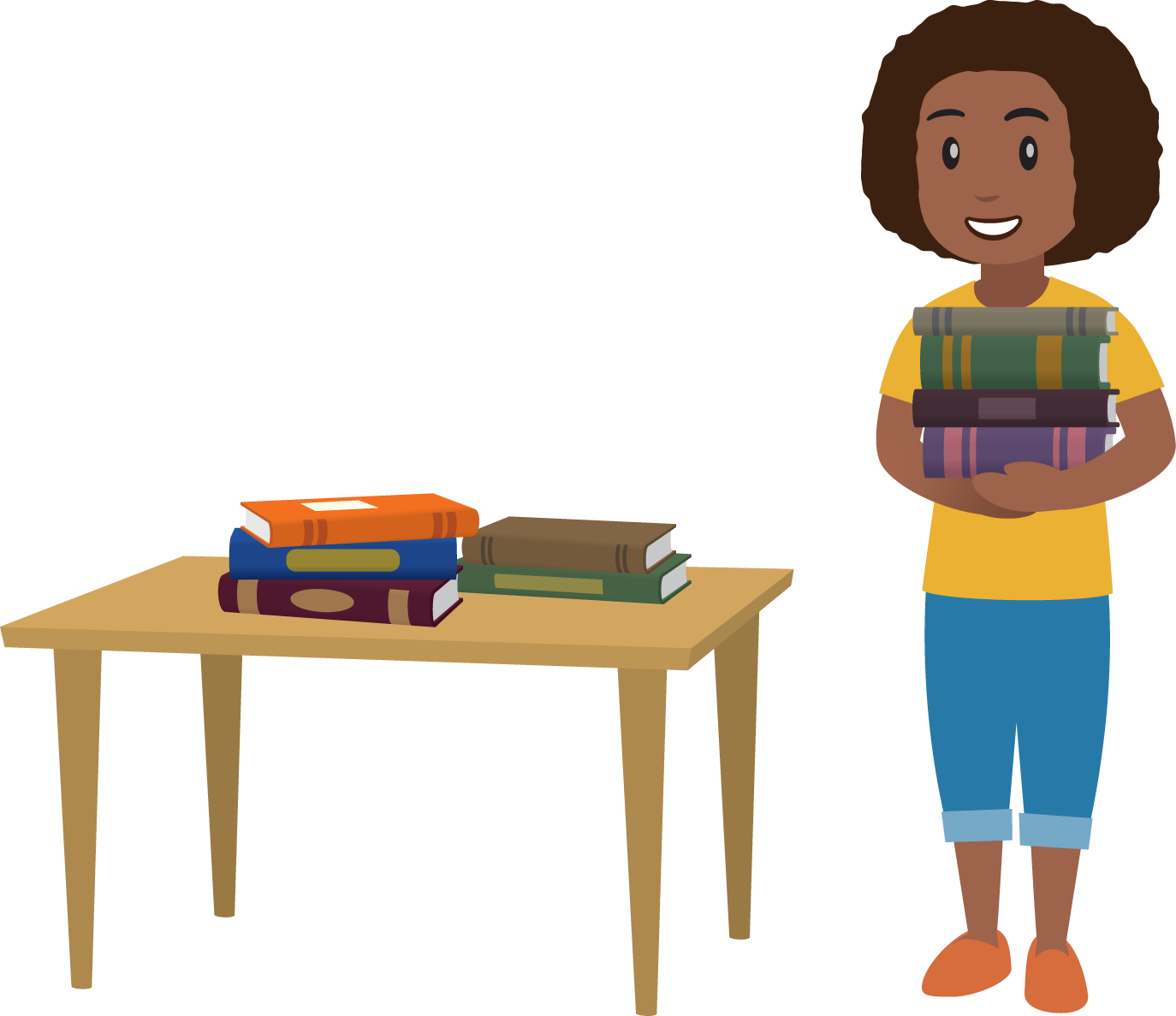 5.2: Centros: Momento de escogerEscoge un centro.Clasificar y mostrar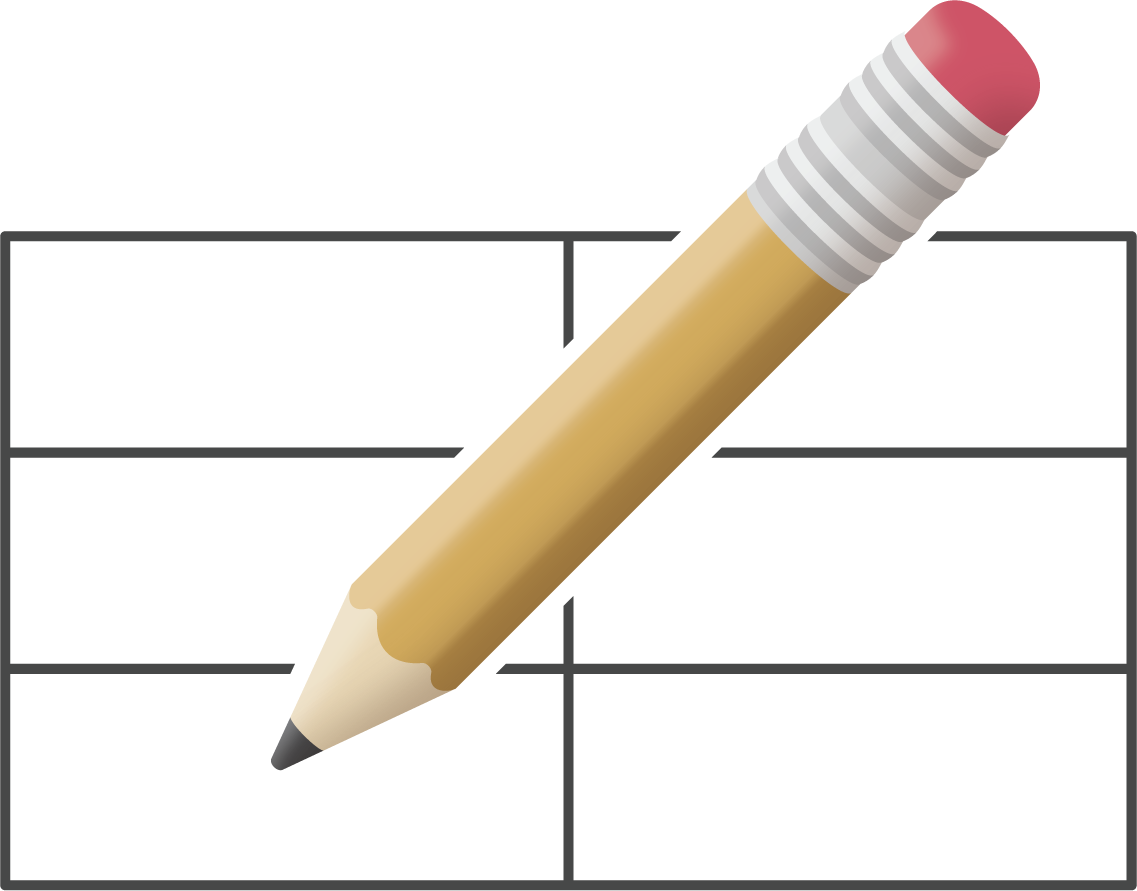 Historias matemáticas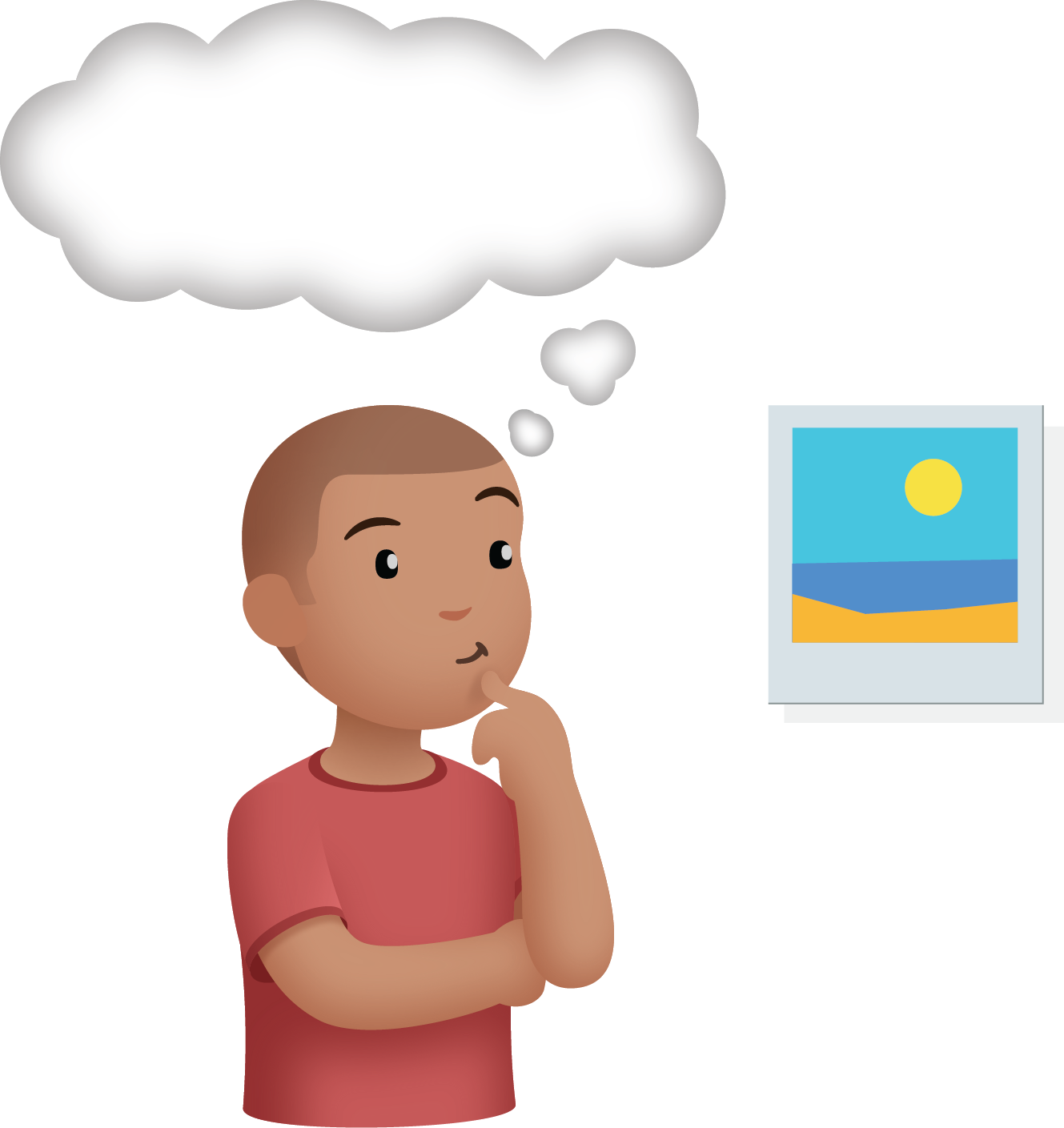 Encuentra la pareja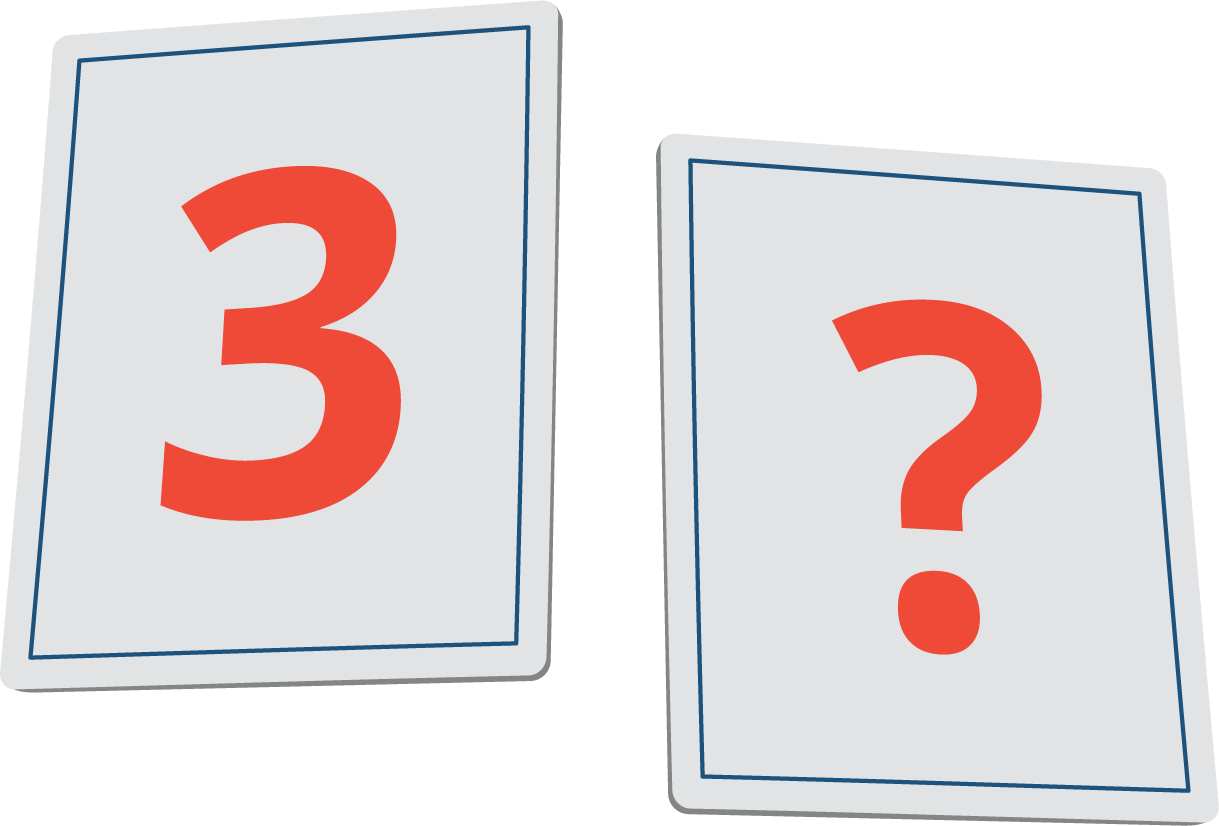 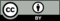 © CC BY 2021 Illustrative Mathematics®